Directions: Advance through the HyperDoc below by completing the activities in order. Type your answer in a different color. 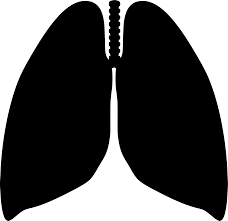 What is the Respiratory System? The main function of the respiratory system is to provide gas exchange between the blood and the air. 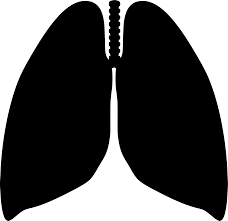 Explore Read the article and answer the questions. https://kidshealth.org/en/kids/lungs.htmlAccording to the article, what do you lungs help you do? What is another name for the trachea? What is at the end of the trachea? Where do they lead? How many bronchioles are in each lung? Explain how oxygen gets from the outside air into your bloodstream. 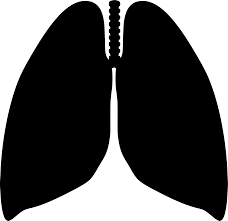 ExplainWatch this video and answer the questions. https://www.youtube.com/watch?v=0giiDDBJVQU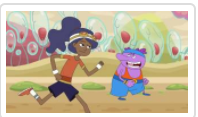 What systems are the heart and blood in? What organ/s does the respiratory system start with? Why do we breathe faster? What gas do we need? What is the trachea? What is the diaphragm? What are alveoli important to the respiratory and circulatory system?  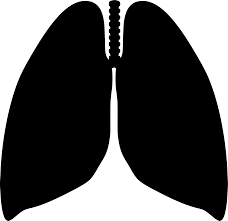 ElaborateWhat is the purpose of the respiratory system?  Explain how oxygen gets to your cells and waste gets out through the circulatory and respiratory systems.Early FinishersUse this link to access a respiratory system simulation. Then answer the questions below. What does the simulation model? What systems do you see working together? What do you see happening at the alveoli? Name three organs that you see? Which gas is represented in red? Blue? 